Załącznik nr 1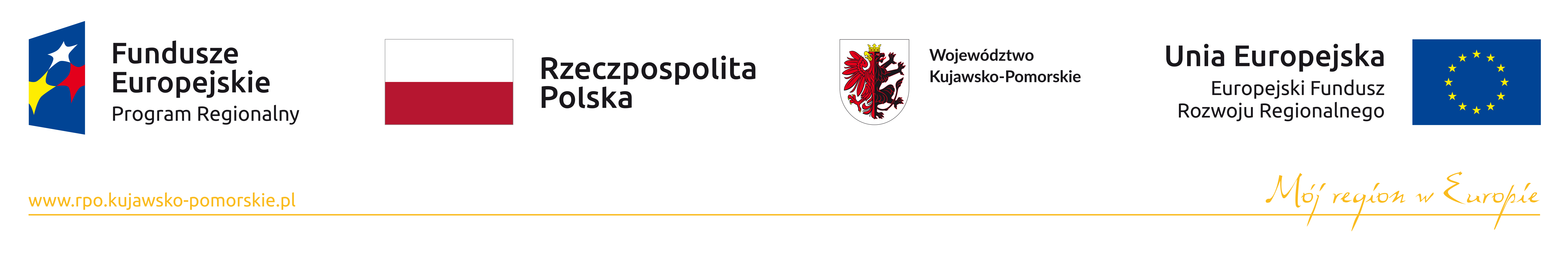 Nr postępowania: 022/8/2018…….............................................                             ..........................................,dnia .........................     pieczęć firmowa Wykonawcy         tel. nr …….……...................fax. nr ………………………..e-mail: ………………………….REGON / NIP……………………..KRS nr…………………………..*       OFERTAskładana przez ………………………………………………………………………………………..(nazwa Wykonawcy/Wykonawców)w postępowaniu o udzielenie zamówienia publicznego na Remont i dostosowanie pomieszczeń szpitala zakaźnego na potrzeby Regionalnego Centrum Wspomagania Czynności Wątroby z Oddziałem Anestezjologii i Intensywnej Terapii i odcinka wysoce zakaźnego w Wojewódzkim Szpitalu Obserwacyjno – Zakaźnym im. Tadeusza Browicza z siedzibą w BydgoszczyMY NIŻEJ PODPISANI _______________________________________________________________________ _______________________________________________________________________ działając w imieniu i na rzecz_______________________________________________________________________ _______________________________________________________________________  (nazwa (firma) dokładny adres Wykonawcy/Wykonawców)(w przypadku składania oferty przez podmioty występujące wspólnie podać nazwy(firmy) i dokładne adresy wszystkich wspólników spółki cywilnej lub członków konsorcjum)SKŁADAMY OFERTĘ na wykonanie przedmiotu zamówienia zgodnie ze Specyfikacją Istotnych Warunków Zamówienia (SIWZ).OŚWIADCZAMY, że zapoznaliśmy się ze Specyfikacją Istotnych Warunków Zamówienia (dalej SIWZ) oraz wyjaśnieniami i zmianami SIWZ przekazanymi przez Zamawiającego i uznajemy się za związanych określonymi w nich postanowieniami i zasadami postępowania.OFERUJEMY wykonanie przedmiotu zamówienia za cenę brutto:_________________________ zł (słownie złotych:_______________________________________________) w tym podatek VAT w wysokości                             %.Zgodnie z dołączonym do składanej oferty wypełnionym przedmiarem robót stanowiącym załącznik nr 2 do SIWZOFERUJEMY okres gwarancji na  przedmiot zamówienia                       lat.Zobowiązujemy się wykonać przedmiot niniejszego zamówienia:w terminie do ………….. dni licząc od dnia podpisania przedmiotowej umowy.INFORMUJEMY, że (właściwe podkreślić):wybór oferty nie  będzie* prowadzić do powstania u Zamawiającego obowiązku podatkowego.wybór oferty będzie* prowadzić do powstania u Zamawiającego obowiązku podatkowego w odniesieniu do następujących towarów/ usług (w zależności od przedmiotu zamówienia): ____________________________________________. Wartość towaru/ usług (w zależności od przedmiotu zamówienia) powodująca obowiązek podatkowy u Zamawiającego to ___________ zł netto.ZAMIERZAMY powierzyć podwykonawcom wykonanie następujących części zamówienia:_____________________________________________________________ZAMIERZAMY powierzyć wykonanie części zamówienia następującym podwykonawcom 
(o ile jest to wiadome, podać firmy podwykonawców)._____________________________________________________________________AKCEPTUJEMY warunki płatności określone przez Zamawiającego w Specyfikacji Istotnych Warunków Zamówienia.JESTEŚMY związani ofertą przez okres wskazany w Specyfikacji Istotnych Warunków Zamówienia. OŚWIADCZAMY, iż informacje i dokumenty zawarte na stronach nr od ___ do ___ stanowią tajemnicę przedsiębiorstwa w rozumieniu przepisów o zwalczaniu nieuczciwej konkurencji, co wykazaliśmy w załączniku nr ___ do Oferty i zastrzegamy, że nie mogą być one udostępniane.OŚWIADCZAMY, że zapoznaliśmy się z Istotnymi dla Stron postanowieniami umowy zawartymi w Specyfikacji Istotnych Warunków Zamówienia i zobowiązujemy się, w przypadku wyboru naszej oferty, do zawarcia umowy zgodnej z niniejszą ofertą, na warunkach określonych w SIWZ, w miejscu i terminie wyznaczonym przez Zamawiającego.OŚWIADCZAM, że wypełniłem obowiązki informacyjne przewidziane w art. 13 lub art. 14 rozporządzenie Parlamentu Europejskiego i Rady (UE) 2016/679 z dnia 27 kwietnia 2016 r. w sprawie ochrony osób fizycznych w związku z przetwarzaniem danych osobowych i w sprawie swobodnego przepływu takich danych oraz uchylenia dyrektywy 95/46/WE (ogólne rozporządzenie o ochronie danych) (Dz. Urz. UE L 119 z 04.05.2016, str. 1), zwane RODO, wobec osób fizycznych, od których dane osobowe bezpośrednio lub pośrednio pozyskałem w celu ubiegania się o udzielenie zamówienia publicznego w niniejszym postępowaniu (dotyczy sytuacji, gdy zachodzi obowiązek informacyjny stosownie do przepisów art. 13 i 14 RODO). OŚWIADCZAM, że akceptuję wszystkie warunki zawarte w projekcie umowy i w przypadku uznania mojej oferty za najkorzystniejszą zobowiązuje się do zawarcia umowy zgodnie z jej brzmieniem. OFERTĘ składamy na _________ stronach.WSZELKĄ KORESPONDENCJĘ w sprawie postępowania należy kierować na poniższy adres:Imię i nazwisko:	 	 tel. ________________ fax __________________
e-mail;___________________________ZAŁĄCZNIKAMI do oferty, stanowiącymi jej integralną część są:______________________________________________________________________________________________________________________________________________________WRAZ Z OFERTĄ składamy następujące oświadczenia i dokumenty na ___ stronach:- __________________________________________________________________- __________________________________________________________________16. OŚWIADCZAMY, że jesteśmy/nie jesteśmy* mikroprzedsiębiorstwem/małym/średnim przedsiębiorstwem.__________________ dnia __ __ ____ roku_____________________________________(podpis Wykonawcy/Pełnomocnika)* niepotrzebne skreślićUWAGA:Mikroprzedsiębiorstwo: przedsiębiorstwo, które zatrudnia mniej niż 10 osób i którego roczny obrót lub roczna suma bilansowa nie przekracza 2 milionów EUR.  Małe przedsiębiorstwo: przedsiębiorstwo, które zatrudnia mniej niż 50 osób i którego roczny obrót lub roczna suma bilansowa nie przekracza 10 milionów EUR.Średnie przedsiębiorstwo: przedsiębiorstwa, które nie są mikroprzedsiębiorstwami ani małymi przedsiębiorstwami i które zatrudniają mniej niż 250 osób i których roczny obrót nie przekracza 50 milionów EUR. lub roczna suma bilansowa nie przekracza 43 milionów EUR. Załącznik nr 1.1Oświadczenie wykonawcy składane na podstawie art. 25a ust. 1 ustawy z dnia 29 stycznia 2004 r.  Prawo zamówień publicznych (dalej jako: ustawa Pzp) dotyczące PRZESŁANEK WYKLUCZENIA Z POSTĘPOWANIAorazSPEŁNIANIA WARUNKÓW UDZIAŁU W POSTĘPOWANIUWykonawca:________________________________________________________________(pełna nazwa/firma, adres,)NIP/PESEL, ………………………..KRS/CEiDG) …………………………reprezentowany przez:______________________________________________________________(imię, nazwisko, stanowisko/podstawa do reprezentacji)Na potrzeby postępowania o udzielenie zamówienia publicznego pn.: 
Remont i dostosowanie pomieszczeń szpitala zakaźnego na potrzeby Regionalnego Centrum Wspomagania Czynności Wątroby z Oddziałem Anestezjologii i Intensywnej Terapii i odcinka wysoce zakaźnego w Wojewódzkim Szpitalu Obserwacyjno – Zakaźnym  im. Tadeusza Browicza z siedzibą w Bydgoszczyprowadzonego przez Wojewódzki Szpital Obserwacyjno – Zakaźny im. Tadeusza Browicza z siedzibą w Bydgoszczyoświadczam, co następuje:OŚWIADCZENIA DOTYCZĄCE WYKONAWCY:Oświadczam, że nie podlegam wykluczeniu z postępowania na podstawie 
art. 24 ust 1 pkt 12-23 ustawy Pzp.Oświadczam, że nie podlegam wykluczeniu z postępowania na podstawie 
art. 24 ust. 5  pkt 1) ustawy Pzp._________________ dnia ____ ____ 2018 roku______________________________                  (podpis(y) Wykonawcy/Pełnomocnika)Oświadczam, że zachodzą w stosunku do mnie podstawy wykluczenia z postępowania na podstawie art. …………. ustawy Pzp (podać mającą zastosowanie podstawę wykluczenia spośród wymienionych w SIWZ). Jednocześnie oświadczam, że w związku z ww. okolicznością, na podstawie art. 24 ust. 8 ustawy Pzp podjąłem następujące środki naprawcze: …………………………………………………………………………………………………………………………………..…………………………………………………………………………………………………………..…………………...........…………………………………………………………………………………………………………………………….……………………………………………………………Oświadczam, że spełniam/nie spełniam następujące warunki udziału w postępowaniu określone przez Zamawiającego w SIWZ:SYTUACJI EKONOMICZNEJ LUB FINANSOWEJ – ……………..(TAK/NIE)ZDOLNOŚCI TECHNICZNEJ LUB ZAWODOWEJ - …………….. (TAK/NIE)…………….……. (miejscowość), dnia ………….……. r. 							      ………….…………………………………………         (podpis(y) Wykonawcy/Pełnomocnika)INFORMACJA W ZWIĄZKU Z POLEGANIEM NA ZASOBACH INNYCH PODMIOTÓW *: Oświadczam, że w celu wykazania spełniania warunków udziału w postępowaniu, określonych przez Zamawiającego w SIWZ, w zakresie warunku ……………………………………….. (wskazać właściwy warunek), polegam na zasobach następującego/ych podmiotu/ów:………………………….…………………………………………………………………………………………………………..………...………………………………………………………………………………………….…………………….……………………………, 
w następującym zakresie: …………………………………………………………………………………………..…………………………………….…………………………………………………………….……………………………………………..……….(wskazać podmiot i określić odpowiedni zakres dla wskazanego podmiotu)…………….……. (miejscowość), dnia ………….……. r. 							         …………………………………………………  (podpis(y) Wykonawcy/Pełnomocnika)*wypełnić jeśli dotyczyOŚWIADCZENIE DOTYCZĄCE PODMIOTU, NA KTÓREGO ZASOBY POWOŁUJE SIĘ WYKONAWCA: *Oświadczam, że następujący/e podmiot/y, na którego/ych zasoby powołuję się 
w niniejszym postępowaniu, tj.: ……………………………………………………………….……………………… (podać pełną nazwę/firmę, adres, a także w zależności od podmiotu: NIP/PESEL, KRS/CEiDG) nie podlega/ją wykluczeniu z postępowania o udzielenie zamówienia na podstawie przesłanek wskazanych w SIWZ._________________ dnia ___ ___ 2018 roku______________________________         (podpis(y) Wykonawcy/Pełnomocnika)*wypełnić jeśli dotyczyZałącznik nr 1.2ZOBOWIĄZANIE do oddania do dyspozycji Wykonawcy niezbędnych zasobów na okres korzystania z nich przy wykonywaniu zamówienia *Ja: _________________________________________________________(imię i nazwisko osoby upoważnionej do reprezentowania Podmiotu, stanowisko np.: (właściciel, prezes zarządu, członek zarządu, prokurent, upełnomocniony reprezentant itp.)Działając w imieniu i na rzecz: _________________________________________________________(nazwa Podmiotu)Zobowiązuję się do oddania nw. zasobów na potrzeby wykonania zamówienia:_______________________________________________________________________(określenie zasobu – wiedza i doświadczenie, potencjał kadrowy, potencjał ekonomiczno - finansowy)do dyspozycji Wykonawcy:_______________________________________________________________________(nazwa Wykonawcy)w trakcie wykonywania zamówienia pod nazwą:Remont i dostosowanie pomieszczeń szpitala zakaźnego na potrzeby Regionalnego Centrum Wspomagania Czynności Wątroby z Oddziałem Anestezjologii i Intensywnej Terapii i odcinka wysoce zakaźnego w Wojewódzkim Szpitalu Obserwacyjno – Zakaźnym  im. Tadeusza Browicza z siedzibą w BydgoszczyOświadczam, iż:a) udostępniam Wykonawcy ww. zasoby, w następującym zakresie: ____________________________________________________________________________________________________________________________________________________b) sposób wykorzystania przez Wykonawcę udostępnionych przeze mnie zasobów przy wykonywaniu w/w zamówienia będzie następujący:____________________________________________________________________________________________________________________________________________________c) zakres  mojego udziału przy wykonywaniu w/w zamówienia będzie następujący: ____________________________________________________________________________________________________________________________________________________d) okres mojego udziału przy wykonywaniu w/w zamówienia będzie następujący: ____________________________________________________________________________________________________________________________________________________e) będę realizował nw. roboty, których dotyczą udostępniane zasoby odnoszące się do warunków udziału dot. kwalifikacji zawodowych i doświadczenia, na których polega Wykonawca: __________________________________________________________________________________________________________________________________________________________________________________________________________________________________________________________________________________________________________________________ dnia ____ ____ 2018 roku___________________________________________(podpis Podmiotu/ osoby upoważnionej do reprezentacji Podmiotu)*wypełnić jeśli dotyczyZałącznik nr 1.3Wykonawca:________________________________________________________________(pełna nazwa/firma, adres,)NIP/PESEL, ………………………..KRS/CEiDG) …………………………reprezentowany przez:___________________________________________________________(imię, nazwisko, stanowisko/podstawa do reprezentacji)Oświadczenie wykonawcy o przynależności lub braku przynależności do tej samej grupy kapitałowej,
o której mowa w art. 24 ust. 1 pkt 23 ustawy z dnia 29 stycznia 2004 r. Prawo zamówień publicznych (dalej jako: ustawa Pzp)Biorąc  udział w postępowaniu na Remont i dostosowanie pomieszczeń szpitala zakaźnego na potrzeby Regionalnego Centrum Wspomagania Czynności Wątroby z Oddziałem Anestezjologii i Intensywnej Terapii i odcinka wysoce zakaźnego w Wojewódzkim Szpitalu Obserwacyjno – Zakaźnym  im. Tadeusza Browicza z siedzibą w Bydgoszczyprowadzonym przez Wojewódzki Szpital Obserwacyjno – Zakaźny im. Tadeusza Browicza z siedzibą  w Bydgoszczy, po zapoznaniu się z  informacją o której mowa w art. 86 ust. 5 ustawy pzp,   oświadczam, co następuje:Oświadczam, że nie należę/ymy do tej samej grupy kapitałowej o której mowa w art. 24 ust. 1 pkt 23 ustawy z dnia 29 stycznia 2004 r. Prawo zamówień publicznych (dalej jako: ustawa Pzp) do której należą inni wykonawcy składający ofertę w postępowaniu * Oświadczam, że należę/ymy do tej samej grupy kapitałowej o której mowa w art. 24 ust. 1 pkt 23 ustawy z dnia 29 stycznia 2004 r. Prawo zamówień publicznych (dalej jako: ustawa Pzp) co wykonawca:………………………………………………………………………………….(dane Wykonawcy)………………………………………………………………………………… (dane Wykonawcy)który złożył ofertę w niniejszym postępowaniu*; niepotrzebne skreślić  UWAGA:Wykonawca ubiegający się o udzielenie zamówienia przekazuje niniejszy „Formularz” Zamawiającemu w terminie 3 dni od dnia zamieszczenia na stronie internetowej informacji, o której mowa w art. 86 ust. 5 ustawy Pzp. W przypadku Wykonawców wspólnie ubiegających się o udzielenie zamówienia Oświadczenie składa każdy z Wykonawców lub wspólników spółki cywilnej.W przypadku gdy Wykonawca przynależy do tej samej grupy kapitałowej, o której mowa w art. 24 ust. 1 pkt 23 ustawy pzp,  może przedstawić wraz z niniejszym oświadczeniem dowody, że powiązania z innym wykonawcą nie prowadzą do zakłócenia konkurencji w przedmiotowym postępowaniu zgodnie z art. 24 ust 11 PZP.  Data: .....................................    	 ........................................................... podpis Wykonawcy/Pełnomocnika